Aufgeblättert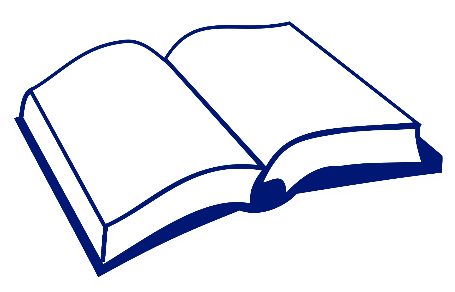 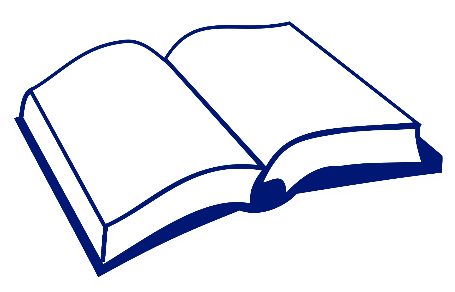 Buchtipp April 2024
Als Dorothee Röhrig auf ein altes Foto ihrer Mutter stößt, fragt sie sich: 
„Wer war meine Mutter?“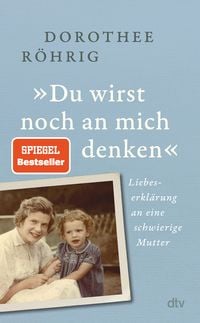 Bei der Durchsicht alter Briefe und Fotografien taucht sie tief in die Familiengeschichte ein und erfährt viel 
über die Rolle der Frauen in der Familie Bonhoeffer-Dohnanyi, die deutsche Geschichte schrieb.Ein Buch über eine schwierige Mutter-Tochter-Beziehung, 
die trotz allem von großer Liebe getragen wurde.